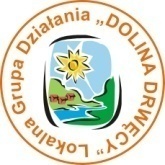 Załącznik nr 6 do Procedury wyboru i oceny grantobiorców
Procedury przeprowadzania naboru i wyboru wniosków w sprawie powierzenia grantu                   Imię i nazwisko osoby weryfikującej: …………………………………………………………..											Data i podpis   ………/………/20………          …………………………………………………………			KARTA WERYFIKACJI WSTĘPNEJ WNIOSKU O POWIERZENIE GRANTUNumer wniosku o powierzenie grantu						Nazwa Wnioskodawcy							A. WERYFIKACJA KRYTERIÓW ZGODNOŚCI PROJEKTU z LSR oraz z RPO WK-P     (zaznaczyć właściwe)A. WERYFIKACJA KRYTERIÓW ZGODNOŚCI PROJEKTU z LSR oraz z RPO WK-P     (zaznaczyć właściwe)A. WERYFIKACJA KRYTERIÓW ZGODNOŚCI PROJEKTU z LSR oraz z RPO WK-P     (zaznaczyć właściwe)A. WERYFIKACJA KRYTERIÓW ZGODNOŚCI PROJEKTU z LSR oraz z RPO WK-P     (zaznaczyć właściwe)A. WERYFIKACJA KRYTERIÓW ZGODNOŚCI PROJEKTU z LSR oraz z RPO WK-P     (zaznaczyć właściwe)A. WERYFIKACJA KRYTERIÓW ZGODNOŚCI PROJEKTU z LSR oraz z RPO WK-P     (zaznaczyć właściwe)A. WERYFIKACJA KRYTERIÓW ZGODNOŚCI PROJEKTU z LSR oraz z RPO WK-P     (zaznaczyć właściwe)A. WERYFIKACJA KRYTERIÓW ZGODNOŚCI PROJEKTU z LSR oraz z RPO WK-P     (zaznaczyć właściwe)Lp.KryteriumTAKNIENIE DOTYCZYDO UZUPEŁNIENIADO UZUPEŁNIENIAUWAGI1.Czy wniosek o powierzenie grantu został złożony we właściwym terminie, do właściwej instytucji i w odpowiedzi na właściwy konkurs niespełnienie kryterium oznacza odrzucenie wniosku□□---2.Czy wniosek o powierzenie grantu został złożony na właściwym formularzu wraz z wymaganymi załącznikami niespełnienie kryterium oznacza odrzucenie wniosku	□□---3.Czy wniosek o powierzenie grantu wraz z załącznikami (jeśli dotyczy) został wypełniony w języku polskimniespełnienie kryterium oznacza odrzucenie wniosku□□---4.Czy wniosek o powierzenie grantu jest kompletny tj. zawiera wszystkie strony i załączniki (jeśli dotyczy)□□-□□4.UZASADNIENIE KONIECZNOŚCI WEZWANIA:4.WYJAŚNIENIA i/lub DOKUMENTY DOSTARCZONE NA WEZWANIE:5.Czy wniosek o powierzenie grantu jest podpisany przez uprawniony podmiot.W przypadku podpisania wniosku na podstawie pełnomocnictwa wymagane jest załączenie pełnomocnictwa do wniosku o powierzenie grantu.niespełnienie kryterium oznacza odrzucenie wniosku□□---6.Czy wnioskowana kwota grantu lub wartość projektu mieści się w limicie dofinansowania lub wartości projektu wskazanym w ogłoszeniu o naborze niespełnienie kryterium oznacza odrzucenie wniosku□□---7.Czy okres i termin realizacji projektu jest zgodny z zapisami określonymi w ogłoszeniu o naborzeniespełnienie kryterium oznacza odrzucenie wniosku□□---8.Czy wniosek o powierzenie grantu jest zgodny z Regionalnym Programem Operacyjnym Województwa Kujawsko-Pomorskiego na lata 2014-2020,  Szczegółowym Opisem Osi Priorytetowych RPO WK-P 2014-2020 oraz ogłoszeniem o naborzeniespełnienie kryterium oznacza odrzucenie wniosku□□---9.Czy wskaźnik efektywności zatrudnieniowej w ramach aktywizacji społeczno-zatrudnieniowej jest określony na minimalnym wymaganym poziomie niespełnienie kryterium oznacza odrzucenie wniosku□□□□-10.Czy wskaźnik efektywności społecznej jest określony na minimalnym wymaganym poziomie niespełnienie kryterium oznacza odrzucenie wniosku□□□□-11. Czy uczestnicy projektu kwalifikują się do objęcia wsparciem w ramach RPO WK-P 2014-2020 i LSR	niespełnienie kryterium oznacza odrzucenie wniosku□□---12.Zgodność projektu z obszarem realizacji projektu, który został wskazany w ogłoszeniu o naborze niespełnienie kryterium oznacza odrzucenie wniosku□□---12.UZASADNIENIE KONIECZNOŚCI WEZWANIA:12.WYJAŚNIENIA i/lub DOKUMENTY DOSTARCZONE NA WEZWANIE:13.Czy wydatki przewidziane w projekcie nie są współfinansowane z innych unijnych instrumentów finansowych niespełnienie kryterium oznacza odrzucenie wniosku□□---14.Czy wnioskodawca prowadzi biuro projektu na terenie obszaru działania LGD (Powiat Golubsko-Dobrzyński)niespełnienie kryterium oznacza odrzucenie wniosku□□---15.Czy wniosek o powierzenie grantu zakłada realizację celu głównego (ogólnego) i szczegółowych LSR przez osiąganie zaplanowanych w LSR wskaźników niespełnienie kryterium oznacza odrzucenie wniosku□□---16.Zgodność projektu z zakresem tematycznym, który został wskazany w ogłoszeniu o naborze niespełnienie kryterium oznacza odrzucenie wniosku□□---17.Czy wnioskodawca nie podlega wykluczeniu z możliwości otrzymania dofinansowania ze środków Unii Europejskiej Ocenie podlega, czy wnioskodawca nie podlega wykluczeniu z możliwości otrzymania dofinansowania ze środków Unii Europejskiej na podstawie:art. 207 ust. 4 ustawy z dnia 27 sierpnia 2009 r. o finansach publicznych (Dz. U. z 2016 r. 1870),art.12 ust. 1 pkt 1 ustawy z dnia 15 czerwca 2012 r. o skutkach powierzania wykonywania pracy cudzoziemcom przebywającym wbrew przepisom na terytorium Rzeczypospolitej Polskiej (Dz. U. poz. 769),art. 9 ust. 1 pkt 2a ustawy z dnia 28 października 2002 r. o odpowiedzialności podmiotów zbiorowych za czyny zabronione pod groźbą kary (Dz. U. z 2016 r. poz. 1541).niespełnienie kryterium oznacza odrzucenie wniosku□□---18.Czy realizacja projektu jest zgodna z przepisami art. 65 ust. 6 i art. 125 ust. 3 lit. e) i f) rozporządzenia 1303/2013niespełnienie kryterium oznacza odrzucenie wniosku□□---19.Czy wkład własny został określony na poziomie nie mniejszym niż 5%niespełnienie kryterium oznacza odrzucenie wniosku□□---20.Czy w ramach projektu zapewniono trwałość utworzonych miejsc świadczenia usług aktywnej integracji oraz miejsc świadczenia usług społecznych przez okres co najmniej odpowiadający okresowi realizacji projektu (jeśli dotyczy)niespełnienie kryterium oznacza odrzucenie wniosku□□□□-21.Jeśli projekt przewiduje realizację podniesienia, nabycia lub uzupełnienia wiedzy lub umiejętności to ich efektem jest uzyskanie kwalifikacji lub nabycie kompetencji (w rozumieniu Wytycznych w zakresie monitorowania postępu rzeczowego realizacji programów operacyjnych na lata 2014-2020), potwierdzonych formalnym dokumentem (np. certyfikatem). Uzyskanie kwalifikacji lub kompetencji jest każdorazowo weryfikowane poprzez przeprowadzenie odpowiedniego ich sprawdzenia (np. w formie egzaminu)niespełnienie kryterium oznacza odrzucenie wniosku□□□□-22.Czy projekt jest zgodny z przepisami dotyczącymi pomocy publicznej lub pomocy de minimis (jeśli dotyczy)niespełnienie kryterium oznacza odrzucenie wniosku□□□□-23.Czy projekt jest zgodny z właściwymi przepisami prawa unijnego i krajowego niespełnienie kryterium oznacza odrzucenie wniosku□□□□-24.Czy projekt jest zgodny z zasadą równości szans i niedyskryminacji, w tym dostępności dla osób z niepełnosprawnościaminiespełnienie kryterium oznacza odrzucenie wniosku□□---25.Zgodność projektu z zasadą równości szans kobiet i mężczyzn w oparciu o standard minimum – ocena według załącznika nr 6aniespełnienie kryterium oznacza odrzucenie wniosku□□---26.Czy projekt jest zgodny z zasadą zrównoważonego rozwoju	niespełnienie kryterium oznacza odrzucenie wniosku□□---B. Weryfikacja lokalnych kryteriów wyboru:B. Weryfikacja lokalnych kryteriów wyboru:B. Weryfikacja lokalnych kryteriów wyboru:B. Weryfikacja lokalnych kryteriów wyboru:Lp.KryteriumPunktacjaUwagi osoby weryfikującej1.Doświadczenie wnioskodawcyPunkty nie sumują się5 pkt – wnioskodawca wykazał co najmniej 2 zakończone
i całkowicie rozliczone projekty/ działania2 pkt –wnioskodawca wykazał jeden zakończony i całkowicie rozliczony projekt/ działanie0 pkt – wnioskodawca nie posiada doświadczenia 2. Typ wnioskodawcy5 pkt – wnioskodawca spoza jednostek sektora finansów publicznych0 pkt – wnioskodawca reprezentuje jednostki sektora finansów publicznych3.Siedziba wnioskodawcy na obszarze LGD5 pkt – siedziba od minimum roku znajduje się na obszarze LGD0 pkt – siedziba poza obszarem LGD lub na obszarze krócej niż rok4.Miejsce realizacji5 pkt – projekt realizowany na obszarze objętym rewitalizacją0 pkt – projekt realizowany poza obszarem objętym rewitalizacją5.Komplementarność z działaniami osi 7
a w przypadku Miast osi 610 pkt. – projekt komplementarny0 pkt. – projekt niekomplementarny6.Promocja LGD i LSR3 pkt – operacja uwzględnia działania promocyjne0 pkt – brak promocji LGD i LSR7. Liczba zagrożonych ubóstwem lub wykluczeniem społecznym objętych wsparciem w ramach projektu 4 pkt – projekt skierowany do 15 osób i więcej0 pkt. – projekt skierowany do mniej niż 15 osób8. Doradztwo Biura LGD3 pkt – wnioskodawca korzystał z doradztwa Biura LGD0 pkt – wnioskodawca nie korzystał z doradztwa Biura LGD